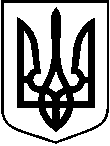 БРОДІВСЬКА  МІСЬКА РАДАЛЬВІВСЬКОЇ ОБЛАСТІ Р О З П О Р Я Д Ж Е Н Н ЯМ І С Ь К О Г О    Г О Л О В И              пл. Ринок 20, м. Броди, Львівська область,  80600, тел. (03266) 4-40-35 , тел/факс (03266) 4-40-35,mrbrody.dosvit.org.ua  e-mail : mrbrody@ukr.net      Код ЄДРПОУ 04055989від 17 листопада 2022 р.                           м. Броди                         № 209/03-03Про скликання позачергової  XXVІ сесіїБродівської міської ради  VІІІ скликанняВідповідно до п. 20 ч. 4 ст. 42, Закону України «Про місцеве самоврядування в Україні»,  – скликати 22 листопада 2022 року, позачергову XХVІ сесію Бродівської міської ради VІІІ скликання. Засідання відбудеться о 10.00 год. в сесійній залі Бродівської міської ради за адресою: м.Броди пл.Ринок,1 із таким порядком денним:Про внесення змін в Програму підтримки військової частини А2595 Збройних сил України на 2022 рік.Про внесення змін в Програму сприяння матеріально-технічному забезпеченню військової частини 3007, що дислокується на території Золочівського району Львівської області на 2022 рік.Про внесення змін в Комплексну програма фінансової підтримки комунального некомерційного підприємства «Бродівська центральна міська лікарня» на 2022-2024 рр.Про внесення змін в Програму фінансової підтримки комунальних підприємств Бродівської міської ради на 2022-2024 роки.Про внесення змін до показників Бродівського міського бюджету на 2022 рік.Про прийняття в комунальну власність Бродівської міської територіальної громади пожежних автомобілівПро безоплатну передачу у державну власність на баланс в/ч А 2595 основних засобів.Про затвердження технічної документації із землеустрою та передачу земельних ділянок у власність громадянам. Міський голова                                                            Анатолій БЕЛЕЙ 